                           Проект «ГТО – путь к здоровью нации»                                      МР «Печора» п. КаджеромБлагоустройство пришкольной территории, а также формирование положительной  мотивации у школьников и жителей посёлка к движению ГТО, приобщение к систематическим занятиям физической культурой и спортом, совершенствование физических качеств населения через  привлечение к сдаче норм ВФСК «ГТО»         Было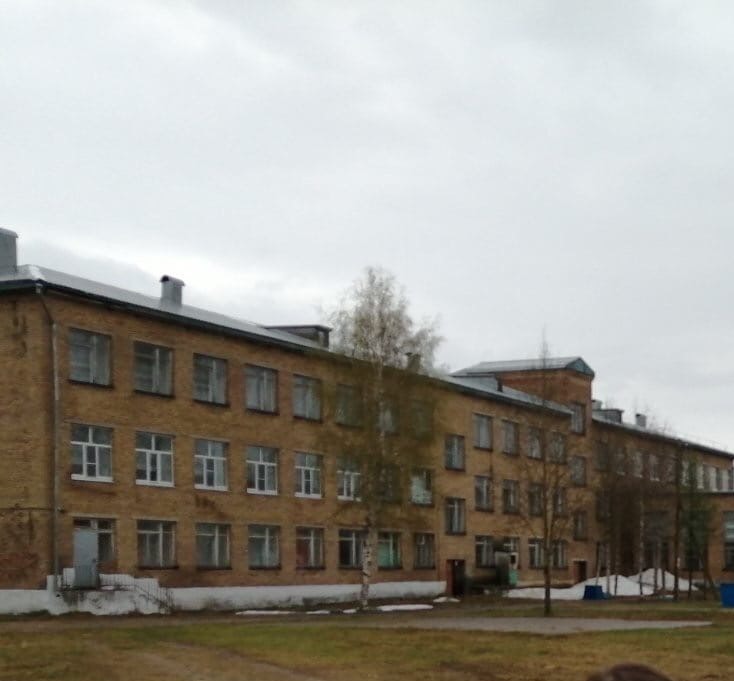 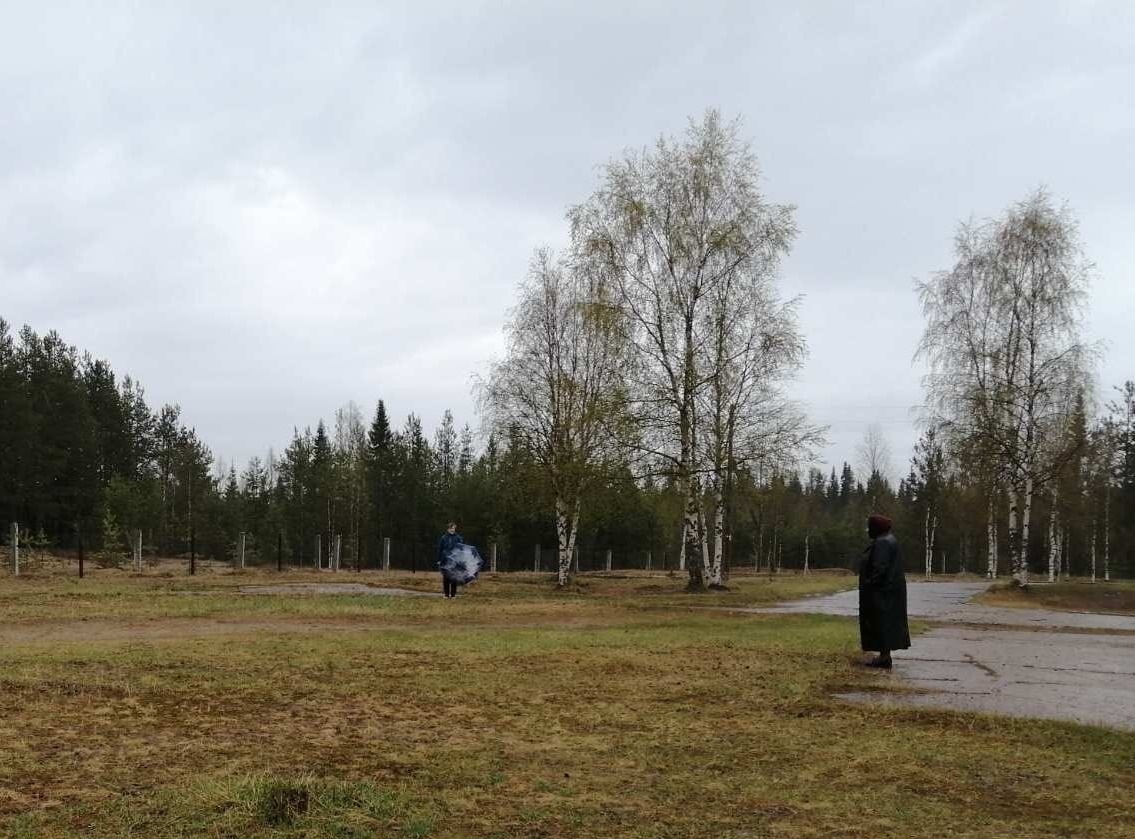 Ход работы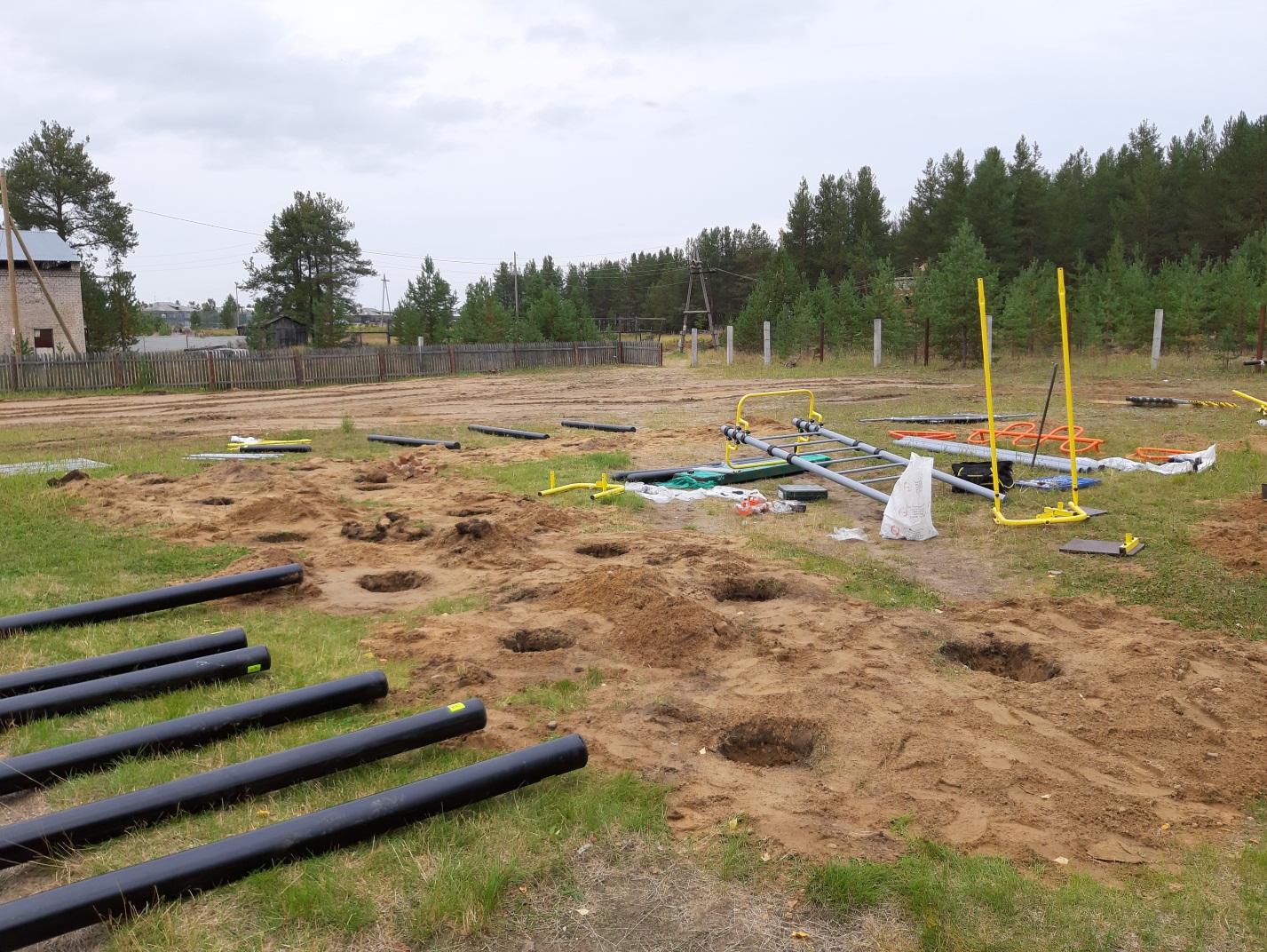 Стало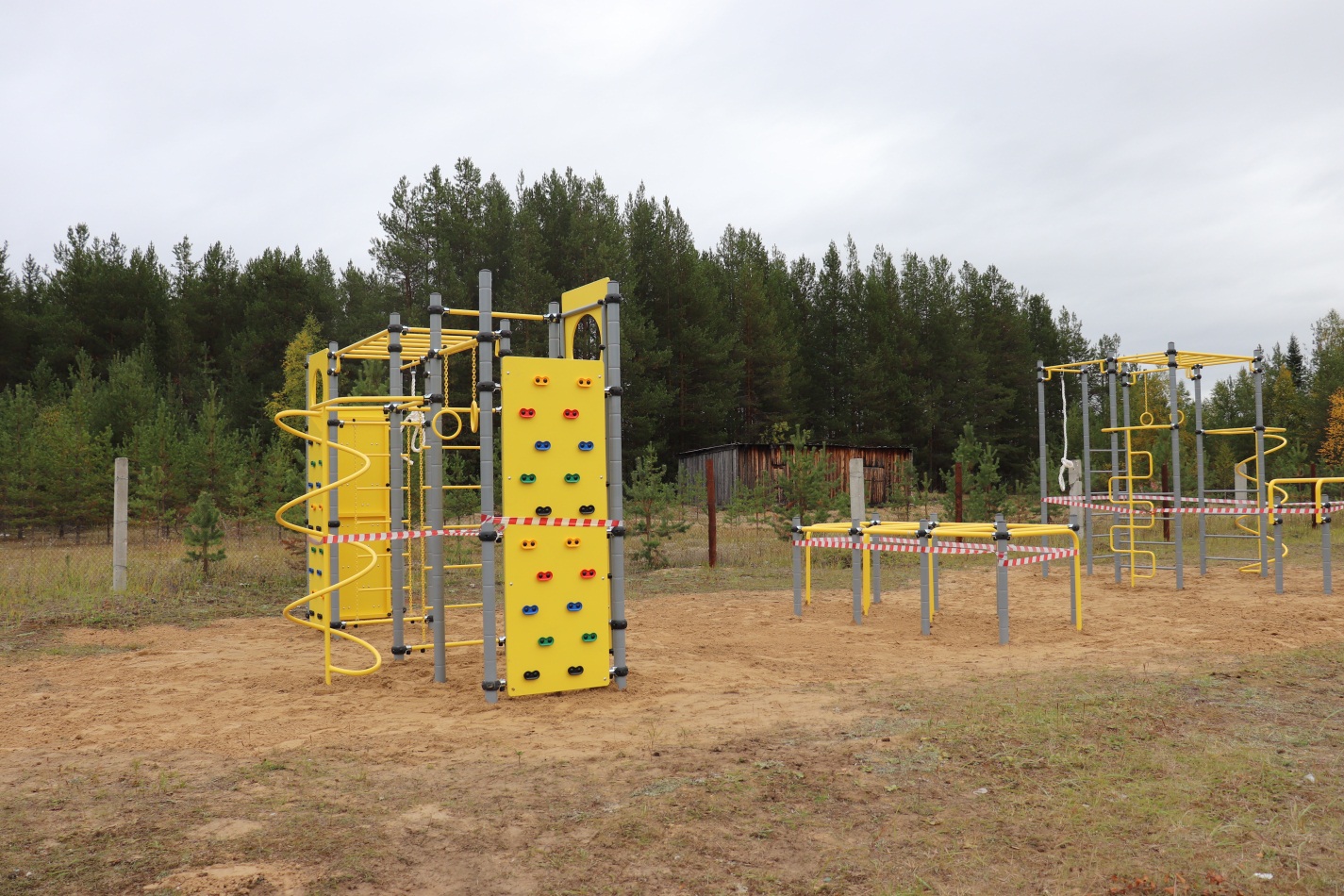 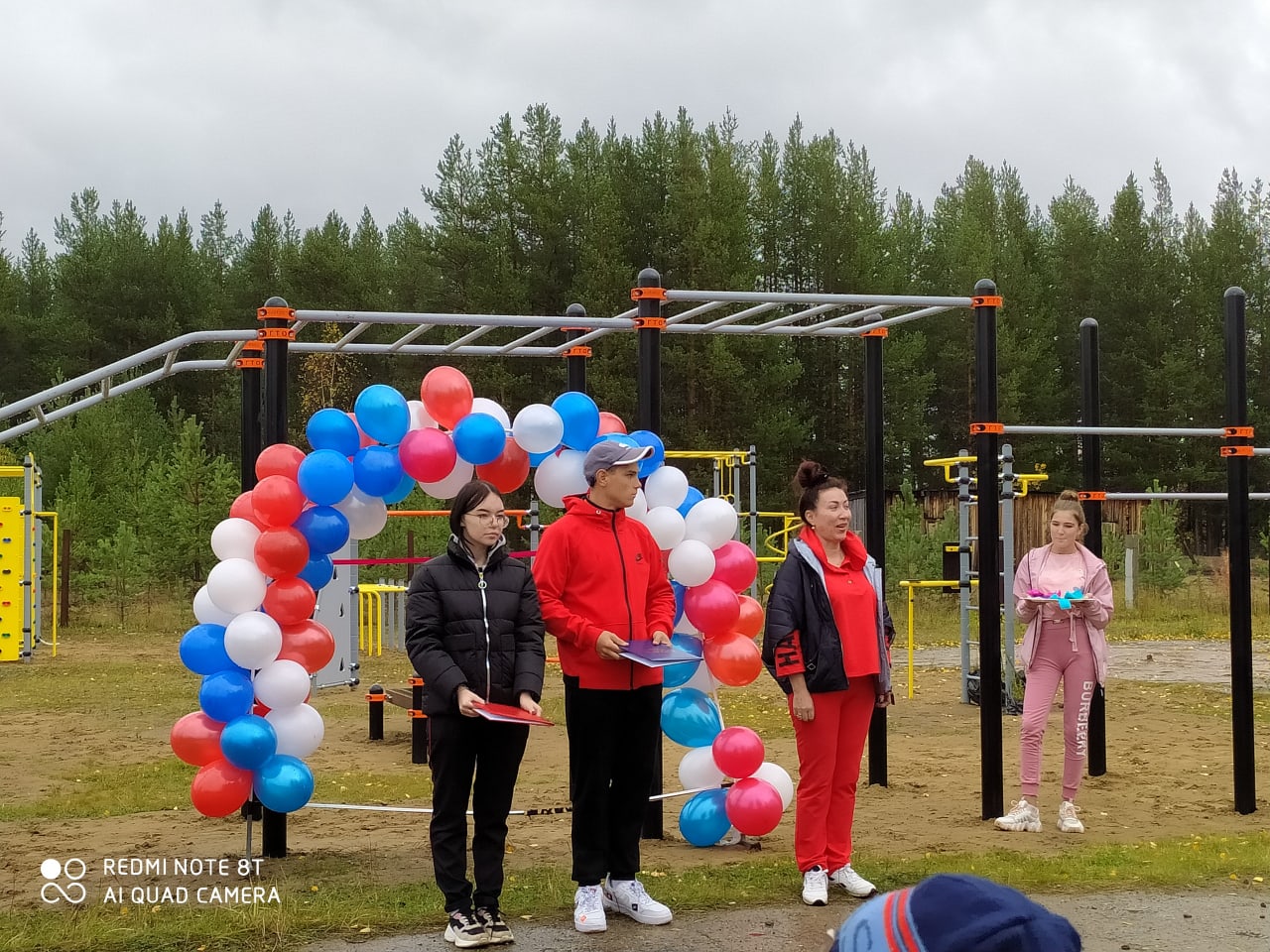 